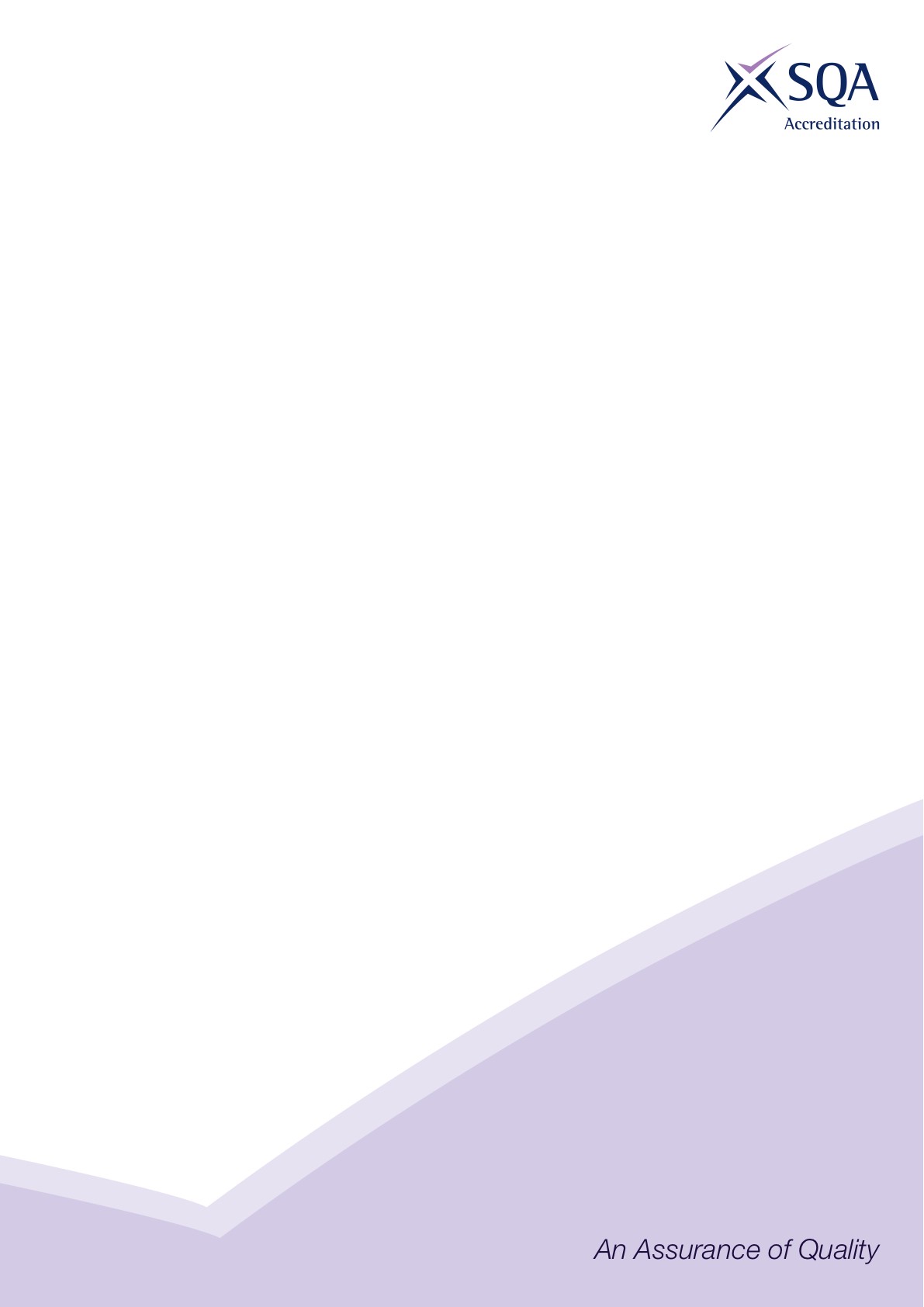 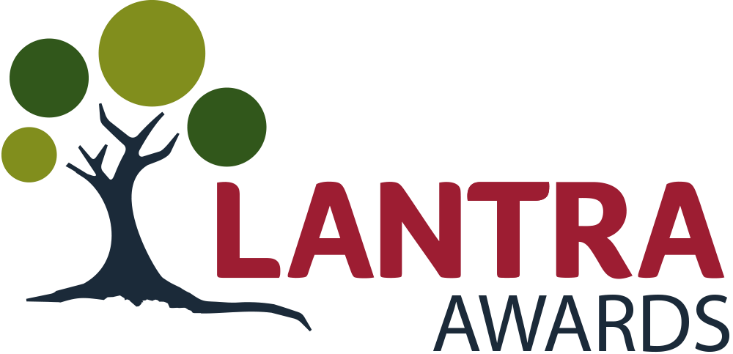 Core Skills Signposting for: SVQs inDriving Goods Vehicles: Vanat SCQF Level 5Driving Goods Vehicles at SCQF Level 6November 2018Contents		Page			Introduction		3Core Skills Summary	4	Qualification structure for SVQ Driving Goods Vehicles: Van at SCQF Level 5 ……	9Communication Signposting	10Numeracy Signposting	11	Information Technology Signposting	12Problem Solving Signposting	13	Working With Others Signposting	14Qualification structure for SVQ Driving Goods Vehicles at SCQF Level 6 ……	15Communication Signposting	17Numeracy Signposting	19	Information Technology Signposting	21Problem Solving Signposting	23	Working With Others Signposting	25IntroductionTo compliment the environmental and land-based sector’s suite of National Occupational Standards, the following guidance on how the units can be used by candidates to demonstrate their competence against core skills has been developed.In analysing both the performance criteria and knowledge and understanding requirements that are needed by candidates to achieve the specific units, perceived opportunities for the development of core skill competencies have been identified.  This is particularly relevant to those working towards the SVQ units.This process of signposting has been based on the concept of a ‘standard’ or ‘typical’ portfolio, because of this it is not possible to say that this signposting will provide an exact match for all candidates.  Candidates would not be expected to achieve the sign-posted core skill through the identified opportunities alone.The process employed to complete this document involved looking at each of the units to identify a base line of evidence requirements, in both terms of performance and product evidence.  With this base line established, each of the core skills were then matched against these evidence requirements to identify potential coverage and level.From the process of analysis it has been possible to identify a range of potential coverage of the core skills.   This analysis also identifies the levels at which the core skills can be achieved.  The achievable level is perceived as being dependent upon the level of the candidate’s responsibility and the complexity of the evidence provided.Where a unit is common across more than one level of the actual SVQ, opportunities have been identified up to the highest perceived level.The findings are summarised in a matrix format for each of the units, identifying which core skill applies and at which level.  Qualification Structure for SVQ Driving Goods Vehicles: Van at SCQF Level 5Driving Goods Vehicles: Van at SCQF Level 5                                                             Candidates undertaking the qualification will do so in one of the following vehicle types : Van/Rigid Vehicle/Articulated or Draw Bar Vehicle.  SVQ at SCQF Level 5 will be certificated with the vehicle context. Individual units that are endorsed with the vehicle type are indicated with an * in the structure (SFLDGV1,2,3,4,5,7,8). All other units are common to all vehicle types and candidates moving to a new vehicle type are not required to be reassessed in order to demonstrate competence in those units. As in previous submissions for this SVQ it will be at the SVQ Accreditation stage that the AB will provide a structure which reflects the requirements above in order for the candidate to be certificated with the correct Qualification Structure for SVQ Driving Goods Vehicles at SCQF Level 6Driving Goods Vehicles at SCQF Level 6                                                                              SVQ at SCQF Level 6 will not be certificated with the vehicle context as part of the qualification title. However individual units marked with an * in the structure (SLFDGV1,2,5,7,8) will be endorsed with the vehicle type in the unit. Where learners have undertaken the SVQ at SCQF Level 5 Driving Goods Vehicle qualification they should be advised to choose different optional units to those taken previously if they progress onto the SVQ at SCQF Level 6 qualification. For the units SFLDGV8 and SFL208 only one of these units can be taken.© LantraPublished by Lantra, Lantra House, Stoneleigh Park, Warwickshire CV8 2LG.Registered no: 2823181.Charity no: 1022991All rights reserved.  No part of this publication may be reproduced, stored in a retrieval system, or transmitted in any form or by any means whatsoever without prior written permission from the copyright holder.Core Skills SignpostingSectorFreight Logistics Qualification Title(s)SVQs in Driving Goods Vehicles: Van at SCQF Level 5Driving Goods Vehicles at SCQF Level 6Developed byLantraApproved by ACG21 November 2018Version 1CommunicationCommunicationReading and UnderstandingReading and UnderstandingSCQF Level 4Read, understand and evaluate a straightforward document related to your work. SCQF Level 5Read, understand and evaluate a document related to your work which either presents and analyses factual content, or presents a sustained point of view or central argument.SCQF Level 6Read, understand and evaluate a complex document related to your work which either: contains a set of facts and an analysis of them, or a sustained argument. It will be a substantial and detailed text with complex sentences, specialist words, and concepts that may be unfamiliar to you. It is likely to have more than one purpose.WritingWritingSCQF Level 4Produce a document, or related documents, totalling 300 words or more, which conveys several items of information, opinions or ideas.SCQF Level 5Produce a document, or related documents, totalling 500 words or more, which conveys several items of information, opinions, ideas or aspects of a subject.SCQF Level 6Produce a well-structured document, or a collection of related documents, totalling 700 words or more, which conveys several items of complex information, opinions or ideas.Speaking and ListeningSpeaking and ListeningSCQF Level 4Take part in a straightforward discussion with at least one other person, or give a short presentation to one or more people, lasting a minimum of three minutes including time for questions.SCQF Level 5Make a substantial contribution to a discussion with at least one other person, or make a presentation to others lasting a minimum of four minutes including time for questions.SCQF Level 6Make a substantial contribution to a discussion on a complex topic with at least one other person, or make a presentation to others on a complex topic lasting a minimum of five minutes, including time for questions.NumeracyNumeracyUsing Number Using Number SCQF Level 4Carry out a variety of straightforward number tasks related to your work which involve calculations requiring a minimum of two steps.SCQF Level 5Apply a wide range of numerical skills to solve work related problems.SCQF Level 6Apply a wide range of numerical and statistical skills to solve complex work related problems.  Measuring  MeasuringSCQF Level 4Read and use a straightforward scale either on an instrument such as a ruler or on a graph.SCQF Level 5Not required at this levelSCQF Level 6Not required at this level  Use the graphical format to find out information  Use the graphical format to find out informationSCQF Level 4Extract and interpret information from at least one of the following: a table, chart, graph, diagram.SCQF Level 5Interpret information from a series of straightforward related graphical forms such as tables, graphs, charts or diagrams.SCQF Level 6Extract, analyse and interpret information from complex graphical forms such as qualitative graphs, or graphs where part of the axis has been omitted, histograms, graphs showing relationships or complex variables, graphs requiring interpolation and extrapolation.  Use graphical format to communicate information  Use graphical format to communicate informationSCQF Level 4Select an appropriate graphical form and use it to communicate information through at least one of the following: table; chart; graph; diagram.SCQF Level 5Select an appropriate graphical form and use it to communicate information through at least one of the following: table, chart, graph, diagram.SCQF Level 6Select an appropriate graphical form and use it to communicate information such as a table, line graph, bar chart, pie chart, histogram, diagram, qualitative form.Information and Communication TechnologyInformation and Communication TechnologyPerforming ICT OperationsPerforming ICT OperationsSCQF Level 4Carry out ICT activities related to your work which involve straightforward operationsSCQF Level 5Carry out ICT activities related to your work including using hardware responsibly and presenting information in an appropriate mode.SCQF Level 6Carry out a range ICT activities related to your work including resolving common hardware and software problems and presenting information in an appropriate mode.Processing InformationProcessing InformationSCQF Level 4Carry out a range of straightforward ICT activities related to your work which involve application software.SCQF Level 5Carry out a range of non-routine ICT activities related to your work which involve application software.SCQF Level 6Carry out a range of complex ICT activities related to your work which involve application software, selecting and launching application software, entering, processing and output of data.Accessing InformationAccessing InformationSCQF Level 4Use ICT to locate information relevant to your work, locating information in different formats from a range of local or remote data sources, using appropriate search techniques, and selecting relevant information which matches criteria.SCQF Level 5Use ICT to locate information relevant to your work locating information in different formats from a range of local or remote data sources, applying a search strategy, evaluating information found against given criteria and evaluating search strategy.SCQF Level 6Use ICT to locate information relevant to your work, locating information in different formats from a range of local or remote data sources, applying a complex search strategy, evaluating information found against chosen criteria and evaluating search strategy.Keeping information safeKeeping information safeSCQF Level 4Demonstrate safe practice in using ICT to handle information by recognising security risks and acting accordingly. SCQF Level 5Demonstrate safe practice in using ICT to handle information by keeping data secure.SCQF Level 6Demonstrate safe practice in using ICT to handle information by keeping data secure, using passwords, using virus protection software, backing up data and maintain a personal file area.Problem SolvingProblem SolvingCritical ThinkingCritical ThinkingSCQF Level 4Investigate reasons why a straightforward problem related to your work has arisen. The problem will occur in a familiar situation. A number of steps will need to be taken to deal with the problem.SCQF Level 5Investigate and analyse why a non-routine problem in your workplace has arisen. The problem is likely to involve either a situation which is unfamiliar to you, or a familiar situation where you need to clarify the relationships between the contributing factors.SCQF Level 6Investigate and analyse a complex problem related to your work. The problem is likely to involve a situation which is unfamiliar to you and the analysis of complex or unfamiliar variables.Planning And OrganisingPlanning And OrganisingSCQF Level 4Plan, organise and carry out a straightforward activity to deal with the problem, working out an action plan, choosing and obtaining the resources you will need and carrying out your action plan.SCQF Level 5Plan, organise and carry out an activity to deal with the problem, working out an action plan, choosing and obtaining the resources you will need, and carrying out your action plan.SCQF Level 6Plan, organise and carry out your suggested approach, working out an action plan, choosing and obtaining resources and carrying out your action plan.Reviewing And EvaluatingReviewing And EvaluatingSCQF Level 4Check how well your approach to the problem solving activity worked in practice, identifying the strengths and weaknesses of your problem solving activity, suggesting ways of solving similar problems in the future based on this experience.SCQF Level 5Check how well the problem solving activity worked in practice, working out how you will decide whether each stage of your problem solving activity has been successful, gathering evidence to help you decide how well your problem solving activity worked, deciding how effective each stage has been and devising ways of solving similar problems in future.SCQF Level 6Check how well the problem solving activity worked in practice, identifying the criteria you will use to decide how effective every aspect of your problem solving activity has been, gathering evidence relevant to chosen criteria, recommending ways of solving similar problems in future.Working with OthersWorking with OthersWork co-operatively with othersWork co-operatively with othersSCQF Level 4Work co-operatively with at least one other person to identify the main roles within the activity, what your role is, what tasks you will do and how they relate to others. Carry out your role, adapting your actions and behaviour, asking for and providing information and support.SCQF Level 5Work co-operatively with at least one other person to identify the main roles within the activity, what your role is, what tasks you will do and how these relate to others. Organise and carry out your role, pro-actively seek and offer support to and from others.SCQF Level 6Work co-operatively with at least one other person to analyse and organise the requirements of your own role and the roles of others. Negotiate working methods, modify your behaviour, and motivate yourself and others to progress towards a common goal.Reviewing co-operative contribution Reviewing co-operative contribution SCQF Level 4Check how well you and others contributed by deciding on measures you can use to judge how well you co-operated with others, asking for feedback on your contribution making a decision on how well you co-operated with others, and how well the co-operative working arrangements operated overall, setting objectives for how you could improve your own co-operative working skills and future co-operative working arrangements.SCQF Level 5Check how well you and others involved contributed to the co-operative working activity, developing criteria to evaluate your own and others contribution, asking for feedback, using your chosen criteria to decide how well you co-operated with others, and how well the co-operative working arrangements operated overall, justifying your decision with supporting evidence, setting objectives for improving your own co-operative working skills and future co-operative working arrangements.SCQF Level 6Check how well you and others involved contributed to the co-operative working activity, developing criteria to evaluate your own and others contribution, seeking and considering feedback and advice, using your chosen criteria and feedback to evaluate how well you co-operated and co-operative working arrangements worked overall, using conclusions and reflection to set objectives for improving own co-operative working skills and make recommendations on any future co-operative working arrangements.To attain the qualification candidates must complete 10 Units in total. This comprises:7 mandatory Units3 optional UnitsCore Mandatory Units:  Candidates must complete all 10 of the following unitsCore Mandatory Units:  Candidates must complete all 10 of the following unitsCore Mandatory Units:  Candidates must complete all 10 of the following unitsCore Mandatory Units:  Candidates must complete all 10 of the following unitsSSC codeTitleSCQF Level SCQF CreditSFLDGV1*Prepare the goods vehicle for driving53SFLDGV2*Check and protect the goods vehicle and the load52SFLDGV3*Operate and monitor the goods vehicle systems52SFLDGV4Manoeuvre the goods vehicle or tanker in restricted spaces52SFLDVG5*Drive the goods vehicle on public roads in a fuel efficient manner64SFLDGV6Obtain information on the collection and delivery of loads carried by goods vehicle52SFL12Contribute to the provision of customer service55Optional Unit Section – All candidates to complete three unitsOptional Unit Section – All candidates to complete three unitsOptional Unit Section – All candidates to complete three unitsOptional Unit Section – All candidates to complete three unitsSFLDGV7*Confirm the goods vehicle is loaded correctly52SFLDGV8*Confirm the goods vehicle is unloaded correctly52SFLWS19Move or handle goods in logistics operations53SFLDGV9Plan the route and timings for the collection or delivery 
of loads65SFLL11Contribute to the success of the logistics operations business through your work53SFLFSLE152Maintain personal hygiene for food safety in a logistics 
environment42SFLFSLE157Maintain food safety during loading and unloading52SFLFSLE159Maintain food safety during delivery52SfLC3Interpret and comply with a contract for logistics services65CFAM&LAA2Develop your knowledge, skills and competence76SFL224Use equipment to move and transfer goods53SFLWS32Sort goods and materials for recycling or disposal in logistics operations54SFLTO53Post journey reports and checks53SFL 223Provide help to customers who need to return goods54SUMCEEPS01Install, test and handover consumer electrical and electronic products and systemsn/an/aSfLC1Communicate with clients and colleagues regarding logistics services64CommunicationCommunicationCommunicationCommunicationCommunicationCommunicationCommunicationCommunicationCommunicationCommunicationReading and UnderstandingReading and UnderstandingReading and UnderstandingWritingWritingWritingSpeaking and ListeningSpeaking and ListeningSpeaking and ListeningSCQF Level 4SCQF Level 5SCQF Level 6SCQF Level 4SCQF Level 5SCQF Level 6SCQF Level 4SCQF Level 5SCQF Level 6Mandatory unitsMandatory unitsMandatory unitsMandatory unitsMandatory unitsMandatory unitsMandatory unitsMandatory unitsMandatory unitsMandatory unitsSFLDGV1*SFLDGV2*SFLDGV3*SFLDGV4SFLDGV5*SFLDGV6SFL12Optional unitsOptional unitsOptional unitsOptional unitsOptional unitsOptional unitsOptional unitsOptional unitsOptional unitsOptional unitsSFLDGV7*SFLDGV8*SFLWS19SFLDGV9SFLL11SFLFSLE152SFLFSLE157SFLFSLE159SfLC1SfLC3CFAM&LAA2SFL224SFLWS32SFLTO53SFL 223SUMCEEPS01NumeracyNumeracyNumeracyNumeracyNumeracyNumeracyNumeracyNumeracyNumeracyNumeracyNumeracyNumeracyUsing Number Using Number Using Number MeasuringUse the graphical format to find out informationUse the graphical format to find out informationUse the graphical format to find out informationUse graphical format to communicate informationUse graphical format to communicate informationUse graphical format to communicate informationUse graphical format to communicate informationSCQF Level 4SCQF Level 5SCQF Level 6SCQF Level 4SCQF Level 4SCQF Level 5SCQF Level 6SCQF Level 6SCQF Level 4SCQF Level 5SCQF Level 6Mandatory unitsMandatory unitsMandatory unitsMandatory unitsMandatory unitsMandatory unitsMandatory unitsMandatory unitsMandatory unitsMandatory unitsMandatory unitsMandatory unitsSFLDGV1*SFLDGV2*SFLDGV3*SFLDGV4SFLDVG5*SFLDGV6SFL12Optional unitsOptional unitsOptional unitsOptional unitsOptional unitsOptional unitsOptional unitsOptional unitsOptional unitsOptional unitsOptional unitsOptional unitsSFLDGV7*SFLDGV8*SFLWS19SFLDGV9SFLL11SFLFSLE152SFLFSLE157SFLFSLE159SfLC1SfLC3CFAM&LAA2SFL224SFLWS32SFLTO53SFL 223SUMCEEPS01Information and communication technologyInformation and communication technologyInformation and communication technologyInformation and communication technologyInformation and communication technologyInformation and communication technologyInformation and communication technologyInformation and communication technologyInformation and communication technologyInformation and communication technologyInformation and communication technologyInformation and communication technologyInformation and communication technologyInformation and communication technologyInformation and communication technologyInformation and communication technologyPerforming ICT Operations Performing ICT Operations Performing ICT Operations Processing InformationProcessing InformationProcessing InformationProcessing InformationProcessing InformationAccessing InformationAccessing InformationAccessing InformationKeeping Information SafeKeeping Information SafeKeeping Information SafeKeeping Information SafeSCQF Level 4SCQF Level 5SCQF Level 6SCQF Level 4SCQF Level 4SCQF Level 5SCQF Level 5SCQF Level 6SCQF Level 4SCQF Level 5SCQF Level 6SCQF Level 6SCQF Level 4SCQF Level 5SCQF Level 6Mandatory unitsMandatory unitsMandatory unitsMandatory unitsMandatory unitsMandatory unitsMandatory unitsMandatory unitsMandatory unitsMandatory unitsMandatory unitsMandatory unitsMandatory unitsMandatory unitsMandatory unitsMandatory unitsSFLDGV1*SFLDGV2*SFLDGV3*SFLDGV4SFLDVG5*SFLDGV6SFL12Optional unitsOptional unitsOptional unitsOptional unitsOptional unitsOptional unitsOptional unitsOptional unitsOptional unitsOptional unitsOptional unitsOptional unitsOptional unitsOptional unitsOptional unitsOptional unitsSFLDGV7*SFLDGV8*SFLWS19SFLDGV9SFLL11SFLFSLE152SFLFSLE157SFLFSLE159SfLC1SfLC3CFAM&LAA2SFL224SFLWS32SFLTO53SFL 223SUMCEEPS01Problem SolvingProblem SolvingProblem SolvingProblem SolvingProblem SolvingProblem SolvingProblem SolvingProblem SolvingProblem SolvingProblem SolvingCritical ThinkingCritical ThinkingCritical ThinkingPlanning and OrganisingPlanning and OrganisingPlanning and OrganisingReviewing and EvaluatingReviewing and EvaluatingReviewing and EvaluatingSCQF Level 4SCQF Level 5SCQF Level 6SCQF Level 4SCQF Level 5SCQF Level 6SCQF Level 4SCQF Level 5SCQF Level 6Mandatory unitsMandatory unitsMandatory unitsMandatory unitsMandatory unitsMandatory unitsMandatory unitsMandatory unitsMandatory unitsMandatory unitsSFLDGV1*SFLDGV2*SFLDGV3*SFLDGV4SFLDVG5*SFLDGV6SFL12Optional unitsOptional unitsOptional unitsOptional unitsOptional unitsOptional unitsOptional unitsOptional unitsOptional unitsOptional unitsSFLDGV7*SFLDGV8*SFLWS19SFLDGV9SFLL11SFLFSLE152SFLFSLE157SFLFSLE159SfLC1SfLC3CFAM&LAA2SFL224SFLWS32SFLTO53SFL 223SUMCEEPS01Working With OthersWorking With OthersWorking With OthersWorking With OthersWorking With OthersWorking With OthersWorking With OthersWork co-operatively with othersWork co-operatively with othersWork co-operatively with othersReviewing co-operative contributionReviewing co-operative contributionReviewing co-operative contributionSCQF Level 4SCQF Level 5SCQF Level 6SCQF Level 4SCQF Level 5SCQF Level 6Mandatory unitsMandatory unitsMandatory unitsMandatory unitsMandatory unitsMandatory unitsMandatory unitsSFLDGV1*SFLDGV2*SFLDGV3*SFLDGV4SFLDVG5*SFLDGV6SFL12Optional unitsOptional unitsOptional unitsOptional unitsOptional unitsOptional unitsOptional unitsSFLDGV7*SFLDGV8*SFLWS19SFLDGV9SFLL11SFLFSLE152SFLFSLE157SFLFSLE159SfLC1SfLC3CFAM&LAA2SFL224SFLWS32SFLTO53SFL 223SUMCEEPS01To attain the qualification candidates must complete 9 Units in total. This comprises:6 mandatory Units3 optional UnitsFor the units SFLDGV8 and SFL208 only one of these units can be takenGroup A - Core Mandatory UnitsGroup A - Core Mandatory UnitsGroup A - Core Mandatory UnitsGroup A - Core Mandatory UnitsSSC codeTitleSCQF Level SCQF CreditSFLDGV1*Prepare the goods vehicle for driving53SFLDGV2*Check and protect the goods vehicle and the load52SFLDGV5*Drive the goods vehicle on public roads in a fuel efficient manner64SFLDGV9Plan the route and timings for the collection 
or delivery of loads65SFLLO39Apply and use technology in logistics operations75SFL45Identify suitable collection and delivery points64Group B - Optional Units – 1 unit must be taken from this sectionGroup B - Optional Units – 1 unit must be taken from this sectionGroup B - Optional Units – 1 unit must be taken from this sectionGroup B - Optional Units – 1 unit must be taken from this sectionASTC204Work individually and develop yourself53ASTPSSF3Give customers a positive impression of yourself and your organisation56CFAM&LAA2Develop your knowledge, skills and competence76SFLL&G3Communicate effectively with all stakeholders64SFLWS22Maintain working relationships with colleagues in logistics operations53Group C - Optional Units – 2 unit must be taken from this sectionGroup C - Optional Units – 2 unit must be taken from this sectionGroup C - Optional Units – 2 unit must be taken from this sectionGroup C - Optional Units – 2 unit must be taken from this sectionSFLDGV3*Operate and monitor the goods vehicle systems52SFLDGV6Obtain information on the collection and delivery of loads carried by goods vehicle52SFLDGV7*Confirm the goods vehicle is loaded correctly52SFLDGV8* Confirm the goods vehicle is unloaded correctly52SFL208Unload the tanker66SFLDGV10Couple and uncouple the goods vehicle trailer53SFLLO11Contribution to the success of the logistics operations business through your work53SFLWS19Move or handle goods in logistics operations53SFLLO41Minimise the environmental impact of logistics 
operations65SFLLO38Respond to problems in logistics operations75SFLLO37Optimise the use of logistics resources64SFL58Obtain information on goods being transported64SFL15Maintain health, safety and security in logistics operations54SFLFSLE159Maintain food safety during delivery52SFLFSLE157Maintain food safety during loading and 
unloading52IMIVV4Assess motor vehicle condition52IMIHV01Carry out routine commercial vehicle maintenance513SFLC2Assist in the planning of logistics services64SFLC3Interpret and comply with a contract for logistics services65SFL223Provide help to customers who need to return goods54SUMCEEPSO1Install, test and handover consumer electrical and electronic products and systemsn/an/aLANCS65Load and unload animals for transportation52LANCS64Prepare for the transportation of animals53LANCS66Maintain the health and welfare of animals during transportation52LANAQU20v1Transport live fish63PROWTM10Assemble and load timber and related orders for
dispatch55EUSW009Transportation of waste53CommunicationCommunicationCommunicationCommunicationCommunicationCommunicationCommunicationCommunicationCommunicationCommunicationReading and UnderstandingReading and UnderstandingReading and UnderstandingWritingWritingWritingSpeaking and ListeningSpeaking and ListeningSpeaking and ListeningSCQF Level 4SCQF Level 5SCQF Level 6SCQF Level 4SCQF Level 5SCQF Level 6SCQF Level 4SCQF Level 5SCQF Level 6Core Mandatory Units Core Mandatory Units Core Mandatory Units Core Mandatory Units Core Mandatory Units Core Mandatory Units Core Mandatory Units Core Mandatory Units Core Mandatory Units Core Mandatory Units SFLDGV1*SFLDGV2*SFLDGV5*SFLDGV9SFLLO39SFL45Group B - Optional Units – 1 unit must be taken from this sectionGroup B - Optional Units – 1 unit must be taken from this sectionGroup B - Optional Units – 1 unit must be taken from this sectionGroup B - Optional Units – 1 unit must be taken from this sectionGroup B - Optional Units – 1 unit must be taken from this sectionGroup B - Optional Units – 1 unit must be taken from this sectionGroup B - Optional Units – 1 unit must be taken from this sectionGroup B - Optional Units – 1 unit must be taken from this sectionGroup B - Optional Units – 1 unit must be taken from this sectionGroup B - Optional Units – 1 unit must be taken from this sectionASTC204ASTPSSF3CFAM&LAA2SFLL&G3SFLWS22Group C - Optional Units – 2 unit must be taken from this sectionGroup C - Optional Units – 2 unit must be taken from this sectionGroup C - Optional Units – 2 unit must be taken from this sectionGroup C - Optional Units – 2 unit must be taken from this sectionGroup C - Optional Units – 2 unit must be taken from this sectionGroup C - Optional Units – 2 unit must be taken from this sectionGroup C - Optional Units – 2 unit must be taken from this sectionGroup C - Optional Units – 2 unit must be taken from this sectionGroup C - Optional Units – 2 unit must be taken from this sectionGroup C - Optional Units – 2 unit must be taken from this sectionSFLDGV3*SFLDGV6SFLDGV7*SFLDGV8* SFL208SFLDGV10SFLLO11SFLWS19SFLLO41SFLLO38SFLLO37SFL58SFL15SFLFSLE159SFLFSLE157IMIVV4IMIHV01SFLC2SFLC3SFL223SUMCEEPSO1LANCS65LANCS64LANCS66LANAQU20v1PROWTM10EUSW009NumeracyNumeracyNumeracyNumeracyNumeracyNumeracyNumeracyNumeracyNumeracyNumeracyNumeracyNumeracyUsing Number Using Number Using Number MeasuringUse the graphical format to find out informationUse the graphical format to find out informationUse the graphical format to find out informationUse graphical format to communicate informationUse graphical format to communicate informationUse graphical format to communicate informationUse graphical format to communicate informationSCQF Level 4SCQF Level 5SCQF Level 6SCQF Level 4SCQF Level 4SCQF Level 5SCQF Level 6SCQF Level 6SCQF Level 4SCQF Level 5SCQF Level 6Core Mandatory Units Core Mandatory Units Core Mandatory Units Core Mandatory Units Core Mandatory Units Core Mandatory Units Core Mandatory Units Core Mandatory Units Core Mandatory Units Core Mandatory Units Core Mandatory Units Core Mandatory Units SFLDGV1*SFLDGV2*SFLDVG5*SFLDGV9SFLLO39SFL45Group B - Optional Units – 1 unit must be taken from this sectionGroup B - Optional Units – 1 unit must be taken from this sectionGroup B - Optional Units – 1 unit must be taken from this sectionGroup B - Optional Units – 1 unit must be taken from this sectionGroup B - Optional Units – 1 unit must be taken from this sectionGroup B - Optional Units – 1 unit must be taken from this sectionGroup B - Optional Units – 1 unit must be taken from this sectionGroup B - Optional Units – 1 unit must be taken from this sectionGroup B - Optional Units – 1 unit must be taken from this sectionGroup B - Optional Units – 1 unit must be taken from this sectionGroup B - Optional Units – 1 unit must be taken from this sectionGroup B - Optional Units – 1 unit must be taken from this sectionASTC204ASTPSSF3CFAM&LAA2SFLL&G3SFLWS22Group C - Optional Units – 2 unit must be taken from this sectionGroup C - Optional Units – 2 unit must be taken from this sectionGroup C - Optional Units – 2 unit must be taken from this sectionGroup C - Optional Units – 2 unit must be taken from this sectionGroup C - Optional Units – 2 unit must be taken from this sectionGroup C - Optional Units – 2 unit must be taken from this sectionGroup C - Optional Units – 2 unit must be taken from this sectionGroup C - Optional Units – 2 unit must be taken from this sectionGroup C - Optional Units – 2 unit must be taken from this sectionGroup C - Optional Units – 2 unit must be taken from this sectionGroup C - Optional Units – 2 unit must be taken from this sectionGroup C - Optional Units – 2 unit must be taken from this sectionSFLDGV3*SFLDGV6SFLDGV7*SFLDGV8* SFL208SFLDGV10SFLLO11SFLWS19SFLLO41SFLLO38SFLLO37SFL58SFL15SFLFSLE159SFLFSLE157IMIVV4IMIHV01SFLC2SFLC3SFL223SUMCEEPSO1LANCS65LANCS64LANCS66LANAQU20v1PROWTM10EUSW009Information and Communication TechnologyInformation and Communication TechnologyInformation and Communication TechnologyInformation and Communication TechnologyInformation and Communication TechnologyInformation and Communication TechnologyInformation and Communication TechnologyInformation and Communication TechnologyInformation and Communication TechnologyInformation and Communication TechnologyInformation and Communication TechnologyInformation and Communication TechnologyInformation and Communication TechnologyInformation and Communication TechnologyPerforming ICT Operations Performing ICT Operations Performing ICT Operations Processing InformationProcessing InformationProcessing InformationAccessing InformationAccessing InformationAccessing InformationKeeping Information SafeKeeping Information SafeKeeping Information SafeKeeping Information SafeSCQF Level 4SCQF Level 5SCQF Level 6SCQF Level 4CQF Level 5SCQF Level 6SCQF Level 4SCQF Level 5SCQF Level 6SCQF Level 6SCQF Level 4SCQF Level 5SCQF Level 6Core Mandatory Units Core Mandatory Units Core Mandatory Units Core Mandatory Units Core Mandatory Units Core Mandatory Units Core Mandatory Units Core Mandatory Units Core Mandatory Units Core Mandatory Units Core Mandatory Units Core Mandatory Units Core Mandatory Units Core Mandatory Units SFLDGV1*SFLDGV2*SFLDVG5*SFLDGV9SFLLO39SFL45Group B - Optional Units – 1 unit must be taken from this sectionGroup B - Optional Units – 1 unit must be taken from this sectionGroup B - Optional Units – 1 unit must be taken from this sectionGroup B - Optional Units – 1 unit must be taken from this sectionGroup B - Optional Units – 1 unit must be taken from this sectionGroup B - Optional Units – 1 unit must be taken from this sectionGroup B - Optional Units – 1 unit must be taken from this sectionGroup B - Optional Units – 1 unit must be taken from this sectionGroup B - Optional Units – 1 unit must be taken from this sectionGroup B - Optional Units – 1 unit must be taken from this sectionGroup B - Optional Units – 1 unit must be taken from this sectionGroup B - Optional Units – 1 unit must be taken from this sectionGroup B - Optional Units – 1 unit must be taken from this sectionGroup B - Optional Units – 1 unit must be taken from this sectionASTC204ASTPSSF3CFAM&LAA2SFLL&G3SFLWS22Group C - Optional Units – 2 unit must be taken from this sectionGroup C - Optional Units – 2 unit must be taken from this sectionGroup C - Optional Units – 2 unit must be taken from this sectionGroup C - Optional Units – 2 unit must be taken from this sectionGroup C - Optional Units – 2 unit must be taken from this sectionGroup C - Optional Units – 2 unit must be taken from this sectionGroup C - Optional Units – 2 unit must be taken from this sectionGroup C - Optional Units – 2 unit must be taken from this sectionGroup C - Optional Units – 2 unit must be taken from this sectionGroup C - Optional Units – 2 unit must be taken from this sectionGroup C - Optional Units – 2 unit must be taken from this sectionGroup C - Optional Units – 2 unit must be taken from this sectionGroup C - Optional Units – 2 unit must be taken from this sectionGroup C - Optional Units – 2 unit must be taken from this sectionSFLDGV3*SFLDGV6SFLDGV7*SFLDGV8* SFL208SFLDGV10SFLLO11SFLWS19SFLLO41SFLLO38SFLLO37SFL58SFL15SFLFSLE159SFLFSLE157IMIVV4IMIHV01SFLC2SFLC3SFL223SUMCEEPSO1LANCS65LANCS64LANCS66LANAQU20v1PROWTM10EUSW009Problem SolvingProblem SolvingProblem SolvingProblem SolvingProblem SolvingProblem SolvingProblem SolvingProblem SolvingProblem SolvingProblem SolvingCritical ThinkingCritical ThinkingCritical ThinkingPlanning and OrganisingPlanning and OrganisingPlanning and OrganisingReviewing and EvaluatingReviewing and EvaluatingReviewing and EvaluatingSCQF Level 4SCQF Level 5SCQF Level 6SCQF Level 4SCQF Level 5SCQF Level 6SCQF Level 4SCQF Level 5SCQF Level 6Core Mandatory Units Core Mandatory Units Core Mandatory Units Core Mandatory Units Core Mandatory Units Core Mandatory Units Core Mandatory Units Core Mandatory Units Core Mandatory Units Core Mandatory Units SFLDGV1*SFLDGV2*SFLDVG5*SFLDGV9SFLLO39SFL45Group B - Optional Units – 1 unit must be taken from this sectionGroup B - Optional Units – 1 unit must be taken from this sectionGroup B - Optional Units – 1 unit must be taken from this sectionGroup B - Optional Units – 1 unit must be taken from this sectionGroup B - Optional Units – 1 unit must be taken from this sectionGroup B - Optional Units – 1 unit must be taken from this sectionGroup B - Optional Units – 1 unit must be taken from this sectionGroup B - Optional Units – 1 unit must be taken from this sectionGroup B - Optional Units – 1 unit must be taken from this sectionGroup B - Optional Units – 1 unit must be taken from this sectionASTC204ASTPSSF3CFAM&LAA2SFLL&G3SFLWS22Group C - Optional Units – 2 unit must be taken from this sectionGroup C - Optional Units – 2 unit must be taken from this sectionGroup C - Optional Units – 2 unit must be taken from this sectionGroup C - Optional Units – 2 unit must be taken from this sectionGroup C - Optional Units – 2 unit must be taken from this sectionGroup C - Optional Units – 2 unit must be taken from this sectionGroup C - Optional Units – 2 unit must be taken from this sectionGroup C - Optional Units – 2 unit must be taken from this sectionGroup C - Optional Units – 2 unit must be taken from this sectionGroup C - Optional Units – 2 unit must be taken from this sectionSFLDGV3*SFLDGV6SFLDGV7*SFLDGV8* SFL208SFLDGV10SFLLO11SFLWS19SFLLO41SFLLO38SFLLO37SFL58SFL15SFLFSLE159SFLFSLE157IMIVV4IMIHV01SFLC2SFLC3SFL223SUMCEEPSO1LANCS65LANCS64LANCS66LANAQU20v1PROWTM10EUSW009Working With OthersWorking With OthersWorking With OthersWorking With OthersWorking With OthersWorking With OthersWorking With OthersWork co-operatively with othersWork co-operatively with othersWork co-operatively with othersReviewing co-operative contributionReviewing co-operative contributionReviewing co-operative contributionSCQF Level 4SCQF Level 5SCQF Level 6SCQF Level 4SCQF Level 5SCQF Level 6Core Mandatory Units Core Mandatory Units Core Mandatory Units Core Mandatory Units Core Mandatory Units Core Mandatory Units Core Mandatory Units SFLDGV1*SFLDGV2*SFLDVG5*SFLDGV9SFLLO39SFL45Group B - Optional Units – 1 unit must be taken from this sectionGroup B - Optional Units – 1 unit must be taken from this sectionGroup B - Optional Units – 1 unit must be taken from this sectionGroup B - Optional Units – 1 unit must be taken from this sectionGroup B - Optional Units – 1 unit must be taken from this sectionGroup B - Optional Units – 1 unit must be taken from this sectionGroup B - Optional Units – 1 unit must be taken from this sectionASTC204ASTPSSF3CFAM&LAA2SFLL&G3SFLWS22Group C - Optional Units – 2 unit must be taken from this sectionGroup C - Optional Units – 2 unit must be taken from this sectionGroup C - Optional Units – 2 unit must be taken from this sectionGroup C - Optional Units – 2 unit must be taken from this sectionGroup C - Optional Units – 2 unit must be taken from this sectionGroup C - Optional Units – 2 unit must be taken from this sectionGroup C - Optional Units – 2 unit must be taken from this sectionSFLDGV3*SFLDGV6SFLDGV7*SFLDGV8* SFL208SFLDGV10SFLLO11SFLWS19SFLLO41SFLLO38SFLLO37SFL58SFL15SFLFSLE159SFLFSLE157IMIVV4IMIHV01SFLC2SFLC3SFL223SUMCEEPSO1LANCS65LANCS64LANCS66LANAQU20v1PROWTM10EUSW009